OBJEDNÁVKAVOZM-2024-000439List č. 1 / 2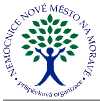 DodavatelNemocnice Nové Město na Moravě, příspěvková organizaceŽďárská 610592 31 Nové Město na MoravěIČO 00842001 DIČ CZ00842001Spisová značkaKontakt na dodavatele: PROMEDICA PRAHA GROUP, a.s.Bubeneč, Juárezova 1071/17160 00 PrahaCZECH REPUBLICIČO 25099019 DIČ CZ25099019Kód spojení dodavatelePříjemceSklad zdravotnického materiáluŽďárská 610592 31 Nové Město na MoravěOBJEDNÁVKAVOZM-2024-000439List č. 2 / 2Cena celkem bez DPHCelkem DPH101 532,81	CZK9 489,19 CZKCelkem111 022,00 CZKZboží doručit v pracovní dny do 14 hodin.Razítko a podpis dodavateleRazítko a podpis odběratele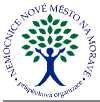 Kód akce1Požadované datum dodáníZpůsob dopravyDatum vytvoření05.02.2024Způsob úhradyVytvořilXXXXDodací podmínkyZodpovědná osobaCeny jsou uváděnyS daníVlastní spojeníDatová schránkay2hrjptPředmětPředmětPředmětPředmětKód zboží dodavateleKód zbožíNázev zboží dodavateleTřída nebezpečnostiNázev zboží dodavateleTřída nebezpečnostiObjednáno výslednéObjednáno Skladová výsledné MJCena za jednotkuCena celkemAJ4764Stent ureterální JJ Silicone O/C flex. drát CH06/26 cm,10,00 ksXXXXXXXXZ070058pusher zámekIIbACR206Katétr intervenční hydrofobní Neoplex, měkký konec,15,00 ksXXXXXXXXZ000206CH06/70 cmIIaASP165Sání/oplach Elephant s PVC hadicemi 5 mm/35 cm10,00 ksXXXXXXXXZ000327IIa7456Krytí BACTIGRAS 5x5cm50,00 ksXXXXXXXXZ001137IIIZMCSC16AOKatétr odsávací CH16, protilehlá odsávací očka600,00 ksXXXXXXXXZ001415IIaAE0A35Drát vodící rovný Movable 0.035”, 150 cm5,00 ksXXXXXXXXZ001785IIaAJ4763Stent ureterální JJ Silicone O/C flex.drát CH06/24 cm,15,00 ksXXXXXXXXZ073160pusher zámekIIbP-FIX1010PUPromedica OPSITE FLEXIFIX 10cmx10m1,00 ksXXXXXXXXZ073605ICHF-CS01Trn aspirační zelený - bakteriální vzduchový filtr125,00 ksXXXXXXXXZ002438IAJ4765Stent ureterální JJ Silicone O/C flex. drát CH06/28 cm,5,00 ksXXXXXXXXZ173957pusher zámekIIbAXXL12Vodič ReTrace CH12-14/45 cm10,00 ksXXXXXXXXZ174521IIa